Publicado en Madrid el 16/04/2019 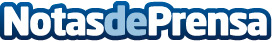 Aire Traducciones afirma: "Hoy en día, los idiomas te abren al mundo"Actualmente, el mundo está globalizado y por eso los idiomas son una herramienta clave para alcanzar el éxito. Evidentemente, hay que abrirse a otros países diferentes y no cerrarse únicamente a la sociedad y país al que se pertenece. La traducción desde siempre es la forma de comunicarse, de transmitir emociones, sentimientos, ideas, etcDatos de contacto:CEOwww.airetraducciones.com915635252Nota de prensa publicada en: https://www.notasdeprensa.es/aire-traducciones-afirma-hoy-en-dia-los Categorias: Internacional Idiomas Educación Emprendedores http://www.notasdeprensa.es